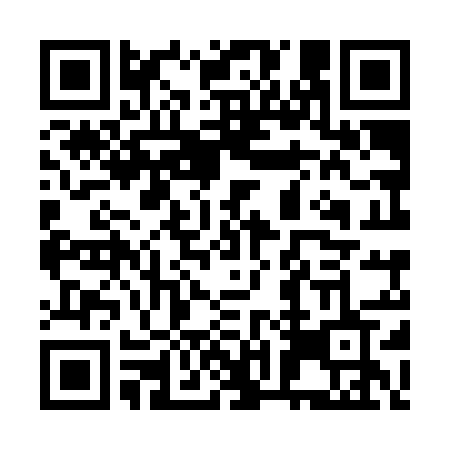 Ramadan times for Fuerte Olimpo, ParaguayMon 11 Mar 2024 - Wed 10 Apr 2024High Latitude Method: NonePrayer Calculation Method: Muslim World LeagueAsar Calculation Method: ShafiPrayer times provided by https://www.salahtimes.comDateDayFajrSuhurSunriseDhuhrAsrIftarMaghribIsha11Mon5:385:386:521:014:267:107:108:2012Tue5:395:396:531:014:267:097:098:1913Wed5:395:396:531:014:267:087:088:1814Thu5:395:396:531:004:257:077:078:1715Fri5:405:406:541:004:257:067:068:1616Sat5:405:406:541:004:257:057:058:1517Sun5:415:416:541:004:247:047:048:1418Mon5:415:416:5512:594:247:047:048:1319Tue5:415:416:5512:594:247:037:038:1220Wed5:425:426:5512:594:237:027:028:1121Thu5:425:426:5612:584:237:017:018:1022Fri5:425:426:5612:584:227:007:008:0923Sat5:435:436:5612:584:226:596:598:0824Sun4:434:435:5711:583:225:585:587:0725Mon4:434:435:5711:573:215:575:577:0726Tue4:444:445:5711:573:215:565:567:0627Wed4:444:445:5811:573:205:555:557:0528Thu4:444:445:5811:563:205:555:557:0429Fri4:454:455:5811:563:195:545:547:0330Sat4:454:455:5811:563:195:535:537:0231Sun4:454:455:5911:553:185:525:527:011Mon4:454:455:5911:553:185:515:517:002Tue4:464:465:5911:553:175:505:506:593Wed4:464:466:0011:553:175:495:496:594Thu4:464:466:0011:543:165:485:486:585Fri4:474:476:0011:543:165:475:476:576Sat4:474:476:0111:543:155:475:476:567Sun4:474:476:0111:533:155:465:466:558Mon4:474:476:0111:533:145:455:456:549Tue4:484:486:0111:533:145:445:446:5410Wed4:484:486:0211:533:135:435:436:53